EWANGELIADla Dzieci22.08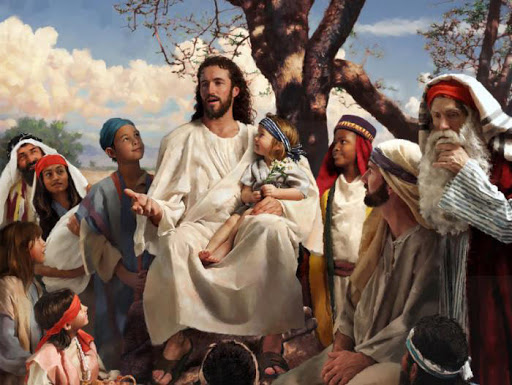 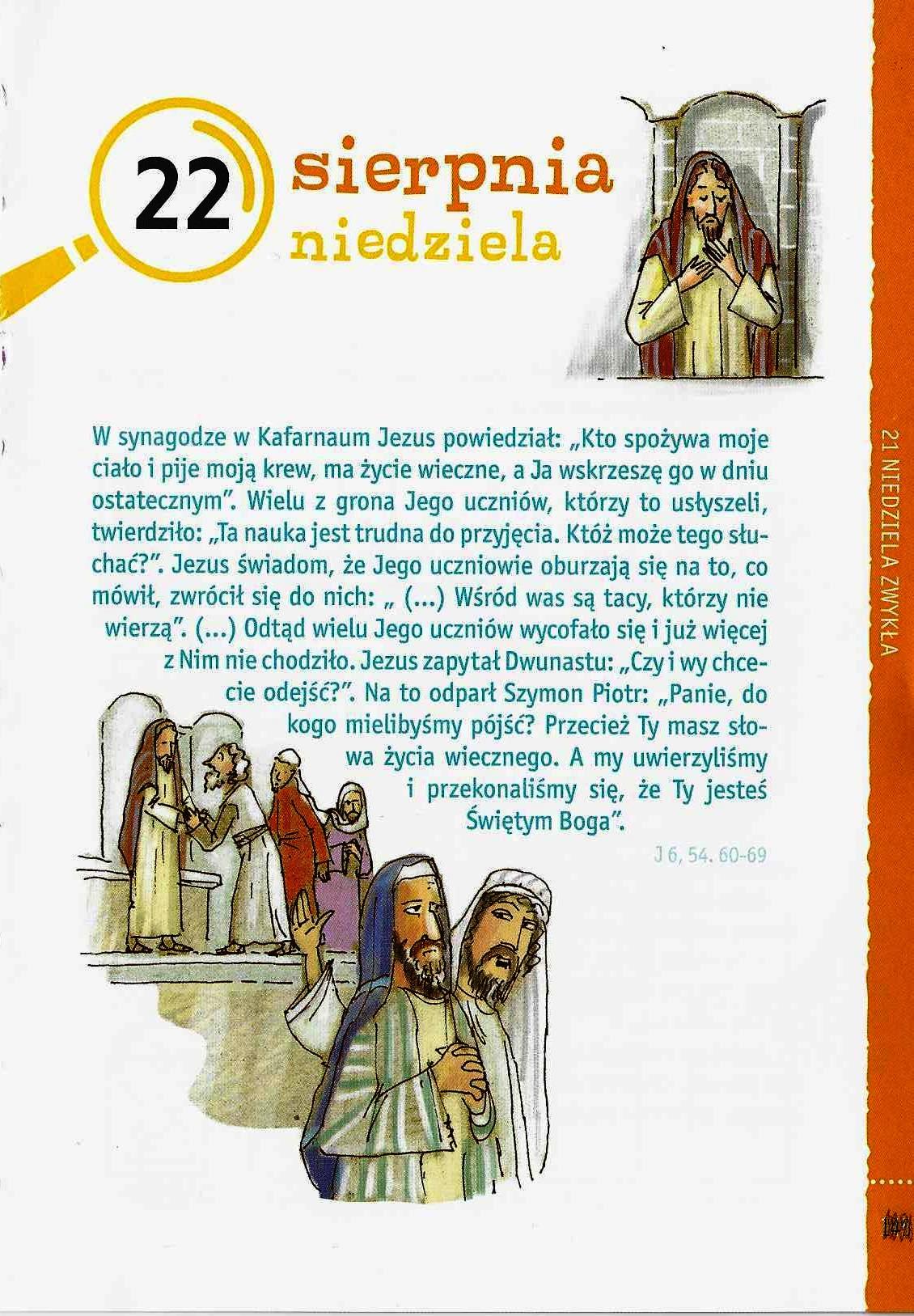 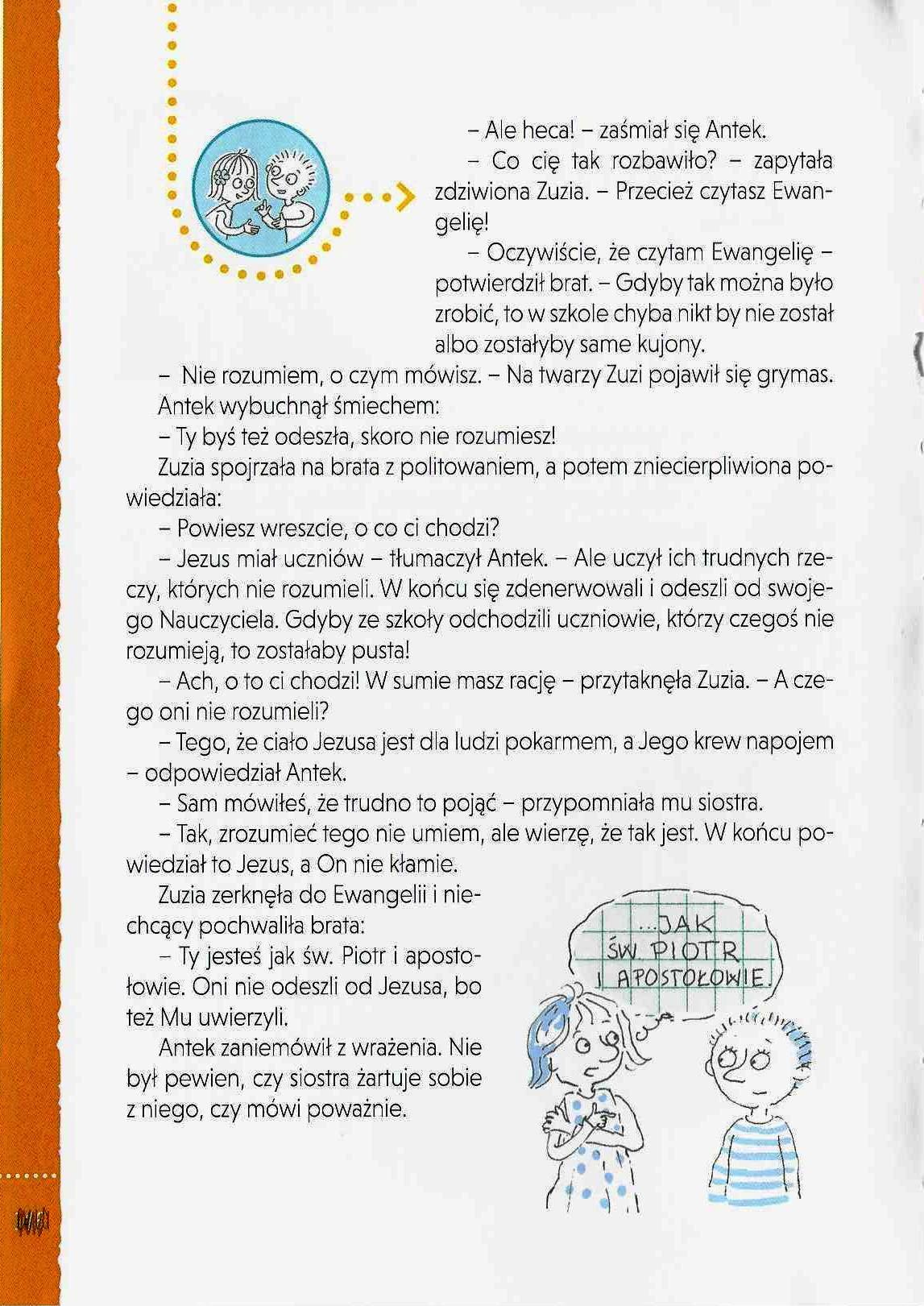 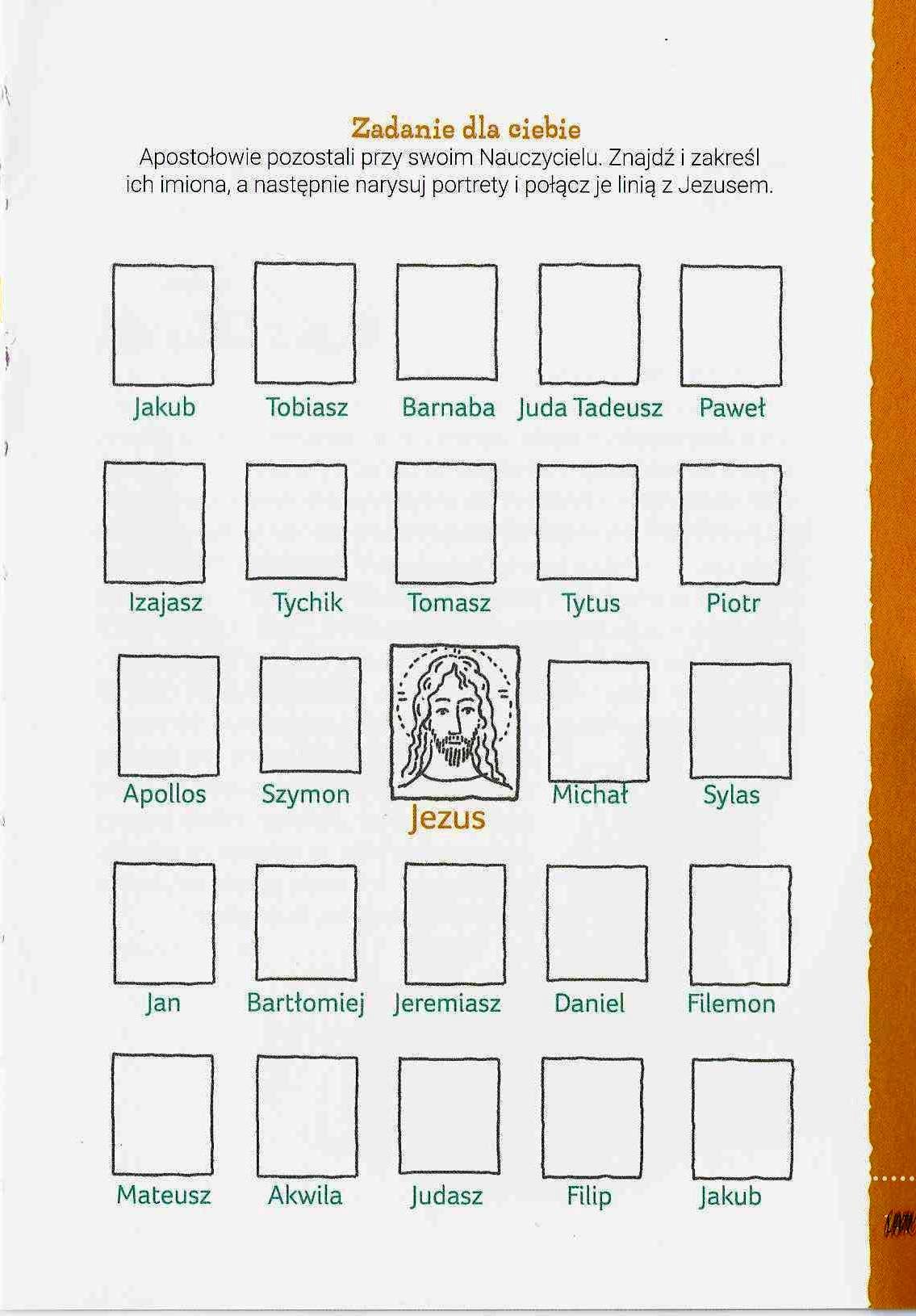 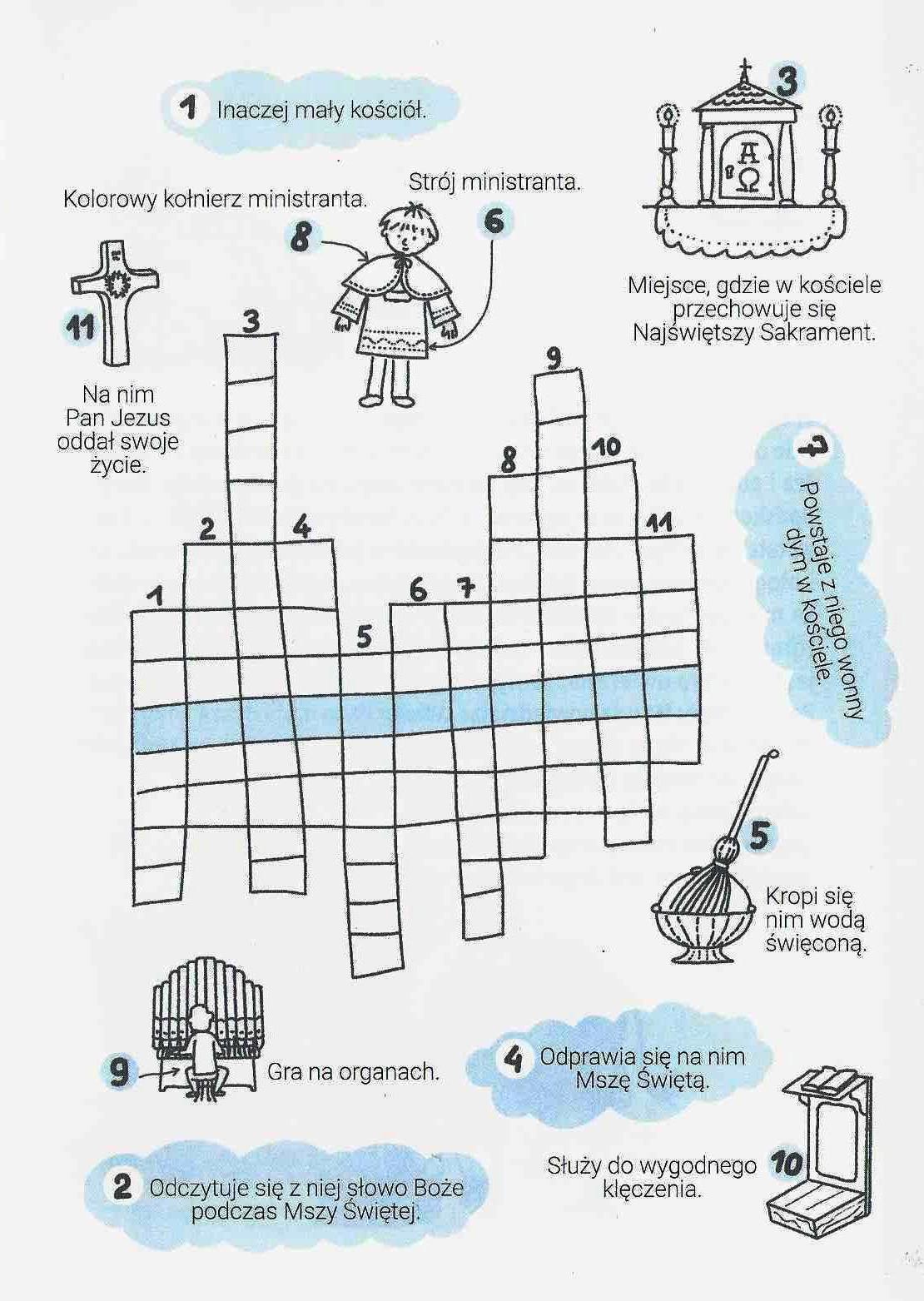 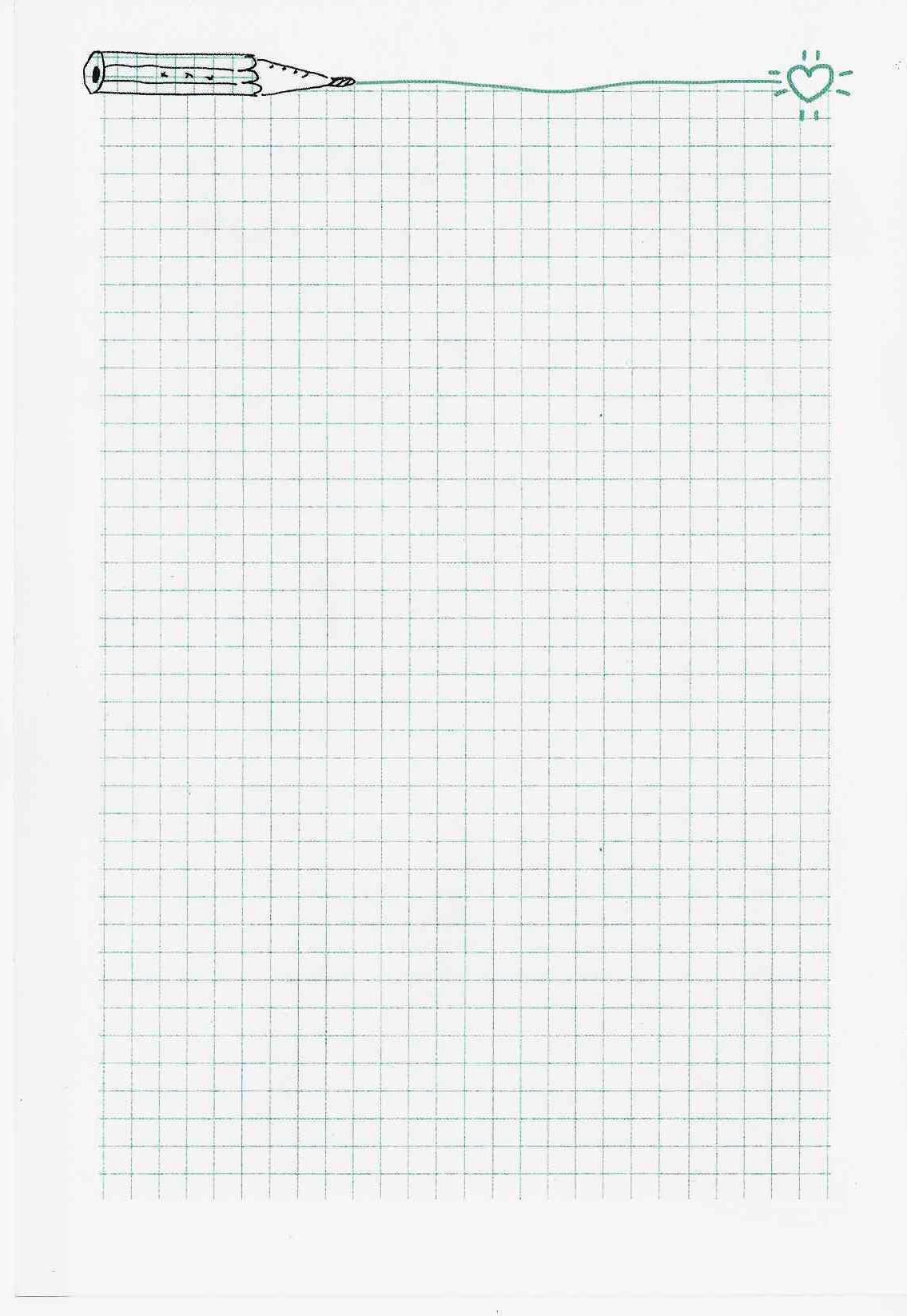 